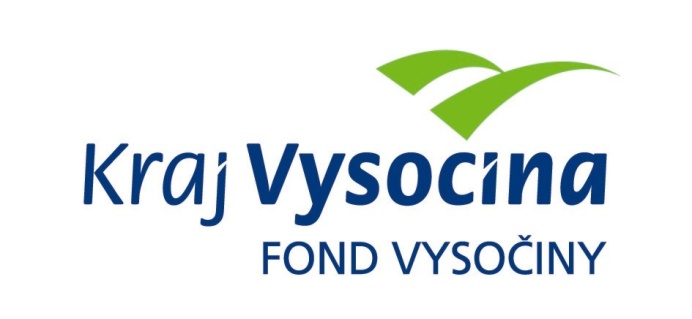 FOND VYSOČINYVýzva k předkládání projektůvyhlášená v souladu se Statutem účelového Fondu Vysočiny  1) Název programu:Marketing v cestovním ruchu 2020Program na podporu marketingových aktivit v oblasti cestovního ruchu2) Celkový objem finančních prostředků:	10 000 000 Kč3) Vazba programu na Strategii rozvoje Kraje Vysočina:Prioritní oblast 5: Atraktivní kulturní a historické dědictví a cestovní ruchOpatření 5.2: Služby v cestovním ruchu4) Účel programu:	Účelem poskytovaných finančních prostředků je podpora nabídky v oblasti cestovního ruchu v době související s omezeními a následky opatření proti pandemií COVID - 19, a to z důvodu posílení ekonomické stability, příp. rozvoje podnikatelských subjektů působících v oblasti cestovního ruchu na území Kraje Vysočina. 5) Popis a rozsah programu:K naplňování účelu programu jsou podporovány následující aktivity:příprava a realizace propagace (marketingové kampaně) turistické nabídky příjemce  na letní sezónu 2020 nebo zimní sezónu 2020/2021 obsahující alespoň jeden produkt zahrnující přenocování.6) Příjemci dotace:Podnikatelé (právnické i fyzické osoby) ve smyslu § 420 a násl. zákona č. 89/2012 Sb., občanský zákoník,Spolky, ústavy a nadace ve smyslu zákona č. 89/2012 Sb., občanský zákoník,Zájmové sdružení právnických osob ve smyslu zákona č. 40/1964 Sb., občanský zákoník,Příspěvkové organizace nezřizované Kraje Vysočina, Obecně prospěšné společnosti založené dle zákona č. 248/1995 Sb., o obecně prospěšných společnostech V rámci tohoto programu bude příjemcům, kteří mohou být příjemci veřejné podpory ve smyslu čl. 107 a násl. Smlouvy o fungování Evropské unie, poskytována:podpora malého rozsahu (de minimis) ve smyslu Nařízení Komise (EU) č. 1407/2013 ze dne 18. 12. 2013 o použití článků 107 a 108 Smlouvy o fungování Evropské unie na podporu de minimis (Úř. věst. L 352, 24. 12. 2013, s. 1);7) Lokalizace projektů:Turistická nabídka - z jakékoliv části Kraje Vysočina;Propagace (Marketingová kampaň) – Česká republika, příp. celý svět8) Uznatelné a neuznatelné náklady:Vynaložené náklady musí být nezbytné pro uskutečnění projektu a musí odpovídat zásadám zdravého finančního řízení, zvláště efektivnosti a hospodárnosti.Náklady musí být prokazatelně vynaloženy během realizace projektu a musí být doloženy účetními doklady.Projekt popsaný v žádosti se musí skládat pouze z uznatelných nákladů. V případě, že obsahem žádosti budou i neuznatelné náklady popsané níže, bude žádost vyřazena z dalšího hodnocení z důvodu administrativního nesouladu. Mezi neuznatelné náklady patří: platby daní a poplatků státnímu rozpočtu, daň z přidané hodnoty (platí pro plátce DPH, pokud má u zdanitelných plnění přijatých v souvislosti s financováním daného projektu nárok na odpočet daně z přidané hodnoty – v plné výši nebo krácený nebo v poměrné výši),  platby daní a poplatků krajům, obcím a státním fondům,alkohol a tabákové výrobky,  náklady na nákup věcí osobní potřeby,úhrada úvěrů a půjček,penále, pokuty, náhrady škod a manka, náklady na právní spory,náklady na publicitu,dotace a dary,náklady na pohoštění,běžné provozní náklady (např. telefonní služby, energie, poplatky za připojení k síti, bankovní poplatky, ...)Mezi uznatelné náklady patří: platy zaměstnanců v pracovním poměru vč. povinného pojistného placeného zaměstnavatelem přímo se podílejících na přípravě propagace (marketingové kampaně),ostatní osobní výdaje (dohoda o provedení práce, dohoda o pracovní činnosti) vč. povinného pojistného placeného zaměstnavatelem přímo se podílejících na přípravě propagace (mediální kampaně),nákup služeb (realizace marketingové kampaně, příp. i její příprava). Vymezení neuznatelných a uznatelných nákladů vychází z definic jednotlivých položek druhového třídění rozpočtové skladby uvedených ve vyhlášce Ministerstva financí č. 323/2002 Sb., o rozpočtové skladbě.9) Kritéria pro hodnocení žádostiU všech doručených žádostí bude provedena kontrola administrativního souladu žádosti se všemi podmínkami uvedenými ve výzvě. Žádosti, jež budou v souladu se všemi podmínkami uvedenými v této výzvě, budou seřazeny v pořadí dle data a času doručení dle bodu 14) této výzvy. V tomto pořadí budou žádosti doporučeny k poskytnutí podpory do vyčerpání celkových finančních prostředků uvedených v bodě 2) této výzvy. O přiznání dotace konkrétním žadatelům rozhoduje příslušný orgán kraje. Informace o poskytnutí dotace v rámci programu bude zveřejněna na webových stránkách Fondu Vysočiny (www.fondvysociny.cz) – odkaz „Vyhodnocené programy“ nejpozději do 30 dnů od tohoto rozhodnutí. Žadatelé, kterým nebude poskytnuta podpora, budou informováni garantem prostřednictvím e-mailu uvedeného v žádosti.10) Minimální a maximální výše dotace:Minimální výše dotace požadované v Žádosti o poskytnutí dotace na jeden projekt je 30 000 Kč, maximální výše dotace požadované na jeden projekt je 200 000 Kč. V rámci jednoho kola Programu může žadatel podat pouze jeden projekt. V případě, že bude předloženo jedním žadatelem více projektů, budou všechny projekty vyřazeny z dalšího hodnocení.11) Minimální podíl příjemce dotace:20 % celkových nákladů projektu12) Časový harmonogram realizace projektu:Projekt může být zahájen nejdříve 16. 6. 2020 a ukončen nejpozději do 31. 3. 2021. Pouze v tomto období mohou vznikat uznatelné náklady projektu a musí být také uhrazeny. 13) Platební podmínkyFinanční prostředky budou poskytnuty na základě smlouvy o poskytnutí dotace, v níž budou podrobněji stanoveny podmínky čerpání finančních prostředků, způsob a termín předložení závěrečné zprávy a finančního vypořádání dotace. Vzor smlouvy o poskytnutí dotace je k dispozici na www.fondvysociny.cz. Dotace bude poskytnuta nejpozději do 30 kalendářních dnů od podpisu smlouvy o poskytnutí dotace oběma smluvními stranami.Pokud nebude bez závažného důvodu podepsána smlouva žadatelem do 30 dnů od jejího obdržení, ztrácí žadatel automaticky nárok na poskytnutí dotace.Dotace nemůže být v průběhu realizace převedena na jiný subjekt. Rovněž nebude umožněno měnit zásadním způsobem zaměření podpořeného projektu.Souběh dotace z Fondu Vysočiny s dotacemi z dotačních titulů státního rozpočtu, jiných fondů či poskytovatelů se nevylučuje. Souběh dotace z několika programů Fondu Vysočiny či dalších dotačních titulů kraje na realizaci jednoho projektu není možný. 14) Termíny a podmínky podání žádosti o dotaci:Žadatelé o podporu projektů musí předložit kompletně vyplněnou Žádost o poskytnutí dotace na předepsaném formuláři. Žádost musí být vyplněna v počítači nikoliv rukou.Formulář žádosti je umístěn na internetové adrese www.fondvysociny.cz, kde lze najít i návod pro práci s elektronickými formuláři. Způsob podání žádosti:Po finálním vyplnění elektronického formuláře žádosti je nutné odeslat data z formuláře pomocí ikonky „Odeslat data z formuláře a získat kód el. žádosti“, kterou najdete na první straně formuláře a je určená k překlopení dat z formuláře do elektronické databáze kraje. Pro tento úkon je nutné mít počítač připojen k internetu. Po odeslání dat bude vygenerován „Kód elektronické žádosti“, který se automaticky doplní do žádosti. Pokud po doplnění el. kódu do formuláře byly ve formuláři prováděny ještě nějaké úpravy, je nutné získat nový kód stejným způsobem. Po doplnění „Kódu elektronické žádosti“ je následně nutné žádost vytisknout papírově, případně do formátu PDF a odeslat ji na krajský úřad podle jedné z uvedených variant: Varianta 1 – „Papírové podání žádosti“Žádosti zpracované v 1 vyhotovení včetně dokladů nutných k posouzení žádosti (originál) se přijímají osobně prostřednictvím podatelny Krajského úřadu Kraje Vysočina, Žižkova 57, 587 33 Jihlava nebo poštou v termínu od 17. 7. 2020 od 8:00 hod. (rozhodující je datum doručení na podatelnu Krajského úřadu Kraje Vysočina dle podacího razítka. Žádosti budou předloženy v zalepené obálce označené: Fond Vysočiny, Program „Marketing v cestovním ruchu 2020“. Varianta 2 – „Elektronické podání žádosti prostřednictvím e-mailu“Originál formuláře žádosti bude odeslán v termínu od 17. 7. 2020  od 8:00 hod. e-mailem na adresu podatelny KrÚ posta@kr-vysocina.cz včetně dokladů nutných k posouzení žádosti. Za originál elektronicky vyplněné žádosti se považuje elektronicky podepsaný formulář žádosti či e-mail podepsaný zaručeným elektronickým podpisem, jež obsahuje vyplněný formulář žádosti. Doklady, které je třeba doložit v originále či úředně ověřené kopii a vznikly v listinné podobě, musí být konvertovány v souladu se zákonem č. 300/2008 Sb., o elektronických úkonech a autorizované konverzi dokumentů.  Do předmětu zprávy napište: Fond Vysočiny, Program „Marketing v cestovním ruchu 2020“. V případě podání žádosti prostřednictvím e-mailu je nutné respektovat požadavky na elektronická podání Krajského úřadu Kraje Vysočina, uvedené na adrese http://www.kr-vysocina.cz/podatelna-krajskeho-uradu-kraje-vysocina/d-4032052/p1=2052. Varianta 3 – „Elektronické podání žádosti prostřednictvím datové schránky“Formulář bude odeslán z datové schránky žadatele nebo osoby oprávněné za žadatele jednat na základě plné moci v termínu od 17. 7. 2020 od 8:00 hod. na adresu datové schránky Kraje Vysočina (ksab3eu) včetně dokladů nutných k posouzení žádosti. Doklady, které je třeba doložit v originále či úředně ověřené kopii, musí být konvertovány v souladu se zákonem č. 300/2008 Sb., o elektronických úkonech a autorizované konverzi dokumentů. V případě podání žádosti prostřednictvím datové schránky není třeba formulář podepsat zaručeným elektronickým podpisem (kvalifikovaným certifikátem), s výjimkou případů, kdy zákon, jiný právní předpis, vnitřní předpis žadatele nebo obdobný dokument vyžaduje ověřený podpis, nebo současně podpisy více osob (např. členů statutárního orgánu). Do předmětu zprávy napište: Fond Vysočiny, Program „Marketing v cestovním ruchu 2020“.15) Doklady nutné k posouzení žádosti:Kopie dokladu o právní subjektivitě žadatele, kterým je výpis z registru osob pro osoby právnické a osoby fyzické podnikající obsahující název žadatele, sídlo žadatele, IČO a statutární orgán žadatele (jméno osoby či osob oprávněných jednat jménem žadatele). Výpis nesmí být starší 90 dnů před podáním žádosti. Tento výpis lze získat na jakékoliv pobočce České pošty či CZECHPOINTU.Za relevantní doklad o právní subjektivitě je pro účely podání žádosti o dotaci z Fondu Vysočiny považován i elektronicky podepsaný výpis z veřejného rejstříku z webu justice.cz, (žadatel tento výpis získá po zadání IČO ve vyhledávání a následně po kliknutí na výpis platných vytiskne pdf verzi výpisu) nebo z webu www.rzp.cz, pokud obsahuje výše uvedené identifikační údaje žadatele. Žadatel doloží vytištěný obraz elektronického dokumentu pdf. Elektronický podpis nesmí být starší 90 dnů před podáním žádosti. V případě, že doklad o právní subjektivitě nebude ani po výzvě k doplnění obsahovat požadované údaje o žadateli uvedené výše, bude žádost žadatele vyřazena z dalšího hodnocení.Výjimka platí pouze u příspěvkových organizací nezřizovaných krajem, kdy pokud nejsou v daných registrech zapsány, doloží zřizovací listinu a jmenovací dekret do funkce ředitele v úředně ověřené kopii ne starší než 90 dnů před podáním žádosti, kde lze požadované údaje o žadateli tj. název žadatele, sídlo žadatele, IČO a statutární orgán (jméno osoby či osob oprávněných jednat jménem žadatele) ověřit. Požadované dokumenty je možné doložit i v originále, který má stejnou platnost jako úředně ověřená kopie.Doložení náležitostí dle zákona č. 250/2000 Sb., o rozpočtových pravidlech územních rozpočtů – viz samostatný formulář, který je zveřejněn se žádostí o poskytnutí dotace. Tyto náležitosti dokládají všechny právnické osoby.16) Odpovědnost za realizaci podpory (garant programu):Garantem programu je odbor regionálního rozvoje, Krajský úřad Kraje Vysočina, Žižkova 16, Jihlava, 587 33.Průběžné informace ke zpracování projektů bude poskytovat odbor regionálního rozvoje, oddělení regionálního rozvoje, Ing. Ivona Hájková, tel. 564 602 534, e-mail: hajkova.ivona@kr-vysocina.cz. Před finálním podáním žádosti je možné si nechat žádost zkontrolovat výše uvedenou osobou, můžete se tak vyhnout případnému vyřazení žádosti z hlediska administrativního pochybení.17) Závěrečná ustanoveníŽadatelé budou garantem programu vyzváni pouze k doplnění chybějících dokladů nutných k posouzení žádosti uvedených v bodě 15) výzvy, a to prostřednictvím e-mailu uvedeného v žádosti. Žádost, která nesplňuje ostatní formální náležitosti dle podmínek výzvy (např. překročení maximální výše požadované dotace, nedodržení minimálního podílu příjemce dotace) nebo bude zaslána mimo termín vymezený pro podávání žádostí, bude z hodnocení vyřazena. Podpora z Fondu Vysočiny nepředstavuje nárokový příspěvek, nejde ani o správní řízení.